Convocatòria dels Premis Josep Castells 2023 de la ST-Cat de la RSEQLa Secció Territorial Catalana (ST-Cat) de la Real Sociedad Española de Química (RSEQ) convoca el premi Josep Castells 2023 per a estudiants de doctorat de les Universitats catalanes. El premi està dirigit a incentivar, reconèixer i distingir l’excel·lència científica del treball desenvolupat durant la Tesi Doctoral. Es concediran dos premis consistents en un Diploma acreditatiu i un premi en metàl·lic de 500 €. El premi comporta també l’obligació d’impartir una presentació oral de 15 min en una Universitat o Centre de recerca de Catalunya, que precedirà la conferència del guanyador del Premi Marcial Moreno-Mañas del mateix any. Els candidats han de ser estudiants de doctorat d’una Universitat catalana, que desenvolupin una Tesi doctoral en l’àmbit de la Química, i aquesta ha de ser defensada durant l’any 2023. Els candidats han de ser membres de la RSEQ amb un mínim d’any d’antiguitat el dia 30 de Novembre de 2023. Els candidats només es podran presentar a una edició del premi.Les candidatures al premi constaran de: A) Un document acreditatiu de que la Tesi ha estat realitzada i s’ha defensat en una universitat de Catalunya. Els estudiants amb la Tesi encara no defensada hauran de presentar una carta del director de Tesi que acrediti la intenció de que aquesta es defensarà durant aquest any 2023. B) Un CV de tres pàgines com a màxim en anglès, en format pdf, que inclourà els següents apartats (s’adjunta fitxer model):   a) Dades personals.   b) Expedient acadèmic.   c) Títol de la Tesi, director / directors de Tesi i centre de treball.   d) Resum de la Tesi (màxim un full).e) Llista de publicacions (format: autors, títol, revista, any, volum, pàgines) i resum/abstract de cadascuna d'elles. El llistat de publicacions ha de ser presentat per ordre de prioritat, sent el número 1 aquella que l'aspirant considera de major implicació pròpia i impacte. S'ha d'indicar qui és l'autor principal de la publicació.  f) Llistat de comunicacions a seminaris o congressos (format: autors, títol, congrés, lloc, data). S'haurà d'indicar el nom del conferenciant.  g) Estades en centres de recerca durant la realització de la Tesi i breu resum de l'activitat investigadora realitzada.  h) Coneixement d'idiomes (escrit i parlat).  Les candidatures seran presentades pels candidats mitjançant un correu electrònic dirigit al Secretari de la ST-Cat de la RSEQ, Jordi García-Antón (jordi.garciaanton@uab.cat), adjuntant els documents necessaris (CV i document acreditatiu de la Tesi). La data límit de presentació de les candidatures és el dia 20 de desembre de 2023 (inclòs).  Informació sobre el tractament de dades personalsLes dades de caràcter personal proporcionades pel candidat interessat en optar al Premi Josep Castells 2023, seran tractades per la REAL SOCIEDAD ESPAÑOLA DE QUÍMICA (RSEQ) com a responsable, amb la finalitat de gestionar la seva candidatura d’acord amb aquest reglament.Les dades sol·licitades seran tractades d'acord amb el Reglament 2016/679 de el Parlament Europeu i del Consell del 27 d’abril de 2016 (RGPD), i a la Ley Orgánica 3/2018 del 5 de desembre de protecció de dades personals i garantia dels drets digitals (LOPDGDD). Igualment, la RSEQ l'informa que pel que respecta al tractament de la imatge dels premiats, que seran tractades d'acord amb el que estableix la L.O. 1/1982 de 5 de maig, de Protección Civil del Derecho al Honor, a la Intimidad Personal y Familiar y a la Propia Imagen. La RSEQ prendrà imatges de les cerimònies i dels participants per tal de difondre l'activitat celebrada.Les dades que li sol·licitem són necessaris i tenen la finalitat de tramitar la seva candidatura, sent la base de legitimació el consentiment atorgat en el formulari de sol·licitud. L'informem que, en cas de resultar entre els premiats, les seves dades personals referents al seu nom, cognoms i institució a la qual pertany i les fotografies dels actes del premi que celebri la RSEQ podran ser publicats en mitjans de comunicació, el lloc web de la RSEQ i / o dels seus grups o seccions territorials, anuaris o les xarxes socials en què hi consti amb la finalitat de donar difusió pública d'aquesta activitat en l'àmbit acadèmic i científic, i en base a l'interès públic. En cas de ser un premi patrocinat per un tercer, la imatge, el nom i cognoms dels premiats podran ser compartits amb aquests patrocinadors (que podrà consultar a la nostra web).Les seves dades personals seran comunicades a tercers com a part del procés d'avaluació i, en cas de resultar premiat, per complir amb les obligacions legals i tributàries. Els mèrits dels candidats seran compartits exclusivament amb els avaluadors que formin part de Jurat. La RSEQ conservarà les seves dades com a candidat durant 2 anys, llevat les dades identificatives dels premiats que seran mantinguts per raons històriques i estadístiques durant tota la vida útil de la pròpia RSEQ.Exactitud i veracitat de les dades. Vostè com Candidat és l'únic responsable de la veracitat de les dades que ens remeti, exonerant a la RSEQ de qualsevol responsabilitat al respecte.En qualsevol moment podrà exercir els seus drets d'accés, rectificació, supressió, oposició, portabilitat i limitació del tractament de les seves dades dirigint-se per escrit a la RSEQ, Facultad de Ciencias Químicas, UCM. Avda. Complutense s/n, 28040 Madrid o per email: rgpd@rseq.org i/o presentar una reclamació, si considera vulnerats els seus drets, davant la Agencia Española de Protección de Datos a través del web www.agpd.es. Li emplacem a que consulti la informació addicional i detallada sobre Protecció de Dades en l'apartat política de privacitat de la nostra web.Convocatoria de los Premios Josep Castells 2023 de la ST-Cat de la RSEQLa Sección Territorial Catalana (ST-Cat) de la Real Sociedad Española de Química (RSEQ) convoca el premio Josep Castells 2023 para estudiantes de doctorado de las Universidades catalanas. El premio está dirigido a incentivar, reconocer y distinguir la excelencia científica del trabajo desarrollado durante la Tesis doctoral. Se concederán dos premios consistentes en un Diploma acreditativo y en un cheque de 500 €. El premio conlleva también la obligación de impartir una presentación oral de 15 min en una Universidad o Centro de investigación de Cataluña, que precederá a la conferencia del ganador del Premio Marcial Moreno-Mañas del mismo año. Los candidatos deben ser estudiantes de doctorado de una Universidad catalana, que desarrollen su Tesis doctoral en el ámbito de la química, y ésta debe ser defendida durante el año 2023. Los candidatos han de ser miembros de la RSEQ con una antigüedad mínima de un año el día 30 de noviembre de 2023. Los candidatos solo podrán presentarse a una edición del premio.  Las candidaturas al premio constarán de A) Un documento acreditativo de que la Tesis ha sido realizada y se ha defendido en una universidad de Cataluña. Los estudiantes con la Tesis aún no defendida deberán presentar una carta del director de la misma que acredite la intención de que la Tesis se defienda durante el año 2023. B) Un CV de tres páginas como máximo y en inglés, en formato pdf, que incluirá los siguientes apartados (se adjunta archivo modelo):  a) Datos personales.b) Expediente académico.c) Título de la Tesis, director/directores de Tesis y centro de trabajo.d) Resumen de la Tesis (máximo una hoja).e) Listado de publicaciones (formato: autores, título, revista, año, volumen, páginas) y resumen/abstract de cada una de ellas. El listado de publicaciones debe ser presentado por orden de prioridad, siendo el número 1 aquella que el aspirante considera de mayor implicación propia e impacto. Asimismo, se deberá indicar quién es el autor principal de la publicación.f) Listado de comunicaciones a seminarios o congresos (formato: autores, título, congreso, lugar, fecha). Se deberá indicar el nombre del conferenciante.g) Estancias en centros de investigación durante la realización de la Tesis y breve resumen de la actividad investigadora realizada.h) Conocimiento de idiomas (escrito y hablado).  Las candidaturas serán presentadas por los candidatos mediante un correo electrónico dirigido al Secretario de la ST-Cat de la RSEQ, Jordi García-Antón (jordi.garciaanton@uab.cat), adjuntando los documentos necesarios (CV y documento acreditativo de la Tesis). La fecha límite de presentación de las candidaturas es el día 20 de diciembre de 2023 inclusive.  Información sobre el tratamiento de datos personalesLos datos de carácter personal proporcionados por el candidato interesado en optar al Premio Josep Castells 2023, serán tratados por la REAL SOCIEDAD ESPAÑOLA DE QUÍMICA (RSEQ) como responsable, con la finalidad de gestionar su candidatura de acuerdo con el presente reglamento.Los datos solicitados serán tratados conforme al Reglamento 2016/679 del Parlamento Europeo y del Consejo del 27 de abril de 2016 (RGPD), y a la Ley Orgánica 3/2018 del 5 de diciembre de protección de datos personales y garantía de los derechos digitales (LOPDGDD). Igualmente, la RSEQ le informa respecto al tratamiento de la imagen de los premiados, que serán tratadas conforme a lo establecido en la L.O. 1/1982 de 5 de mayo, de Protección Civil del Derecho al Honor, a la Intimidad Personal y Familiar y a la Propia Imagen. La RSEQ tomará imágenes de las premiaciones y de los participantes con el fin de difundir la actividad celebrada.Los datos que le solicitamos son necesarios y tienen la finalidad de tramitar su candidatura siendo la base de legitimación el consentimiento otorgado en el formulario de solicitud. Le informamos que, en caso de resultar entre los premiados, sus datos personales referentes a su nombre, apellidos e institución a la que pertenece y las fotografías de los actos de premiación que celebre la RSEQ podrán ser publicados en medios de comunicación, el sitio web de la RSEQ y/o de sus grupos o secciones territoriales, anuarios o las redes sociales en las que esté presente con la finalidad dar difusión pública de esta actividad en el ámbito académico y científico, y en base al interés público. En caso de ser un premio patrocinado por un tercero, la imagen, el nombre y apellidos de los premiados podrán ser compartidos con dichos patrocinadores (que podrá consultar en nuestra web).Sus datos personales serán comunicados a terceros como parte del proceso de proceso de evaluación y, en caso de resultar premiado, para cumplir con las obligaciones legales y tributarias. Los méritos de los candidatos serán compartidos exclusivamente con los evaluadores que formen parte del Jurado. La RSEQ conservará sus datos como candidato durante 2 años, salvo los datos identificativos de los premiados que serán mantenidos por razones históricas y estadísticas durante toda la vida útil de la propia RSEQ.Exactitud y veracidad de los datos. Usted como Candidato es el único responsable de la veracidad de los datos que nos remita, exonerando a la RSEQ de cualquier responsabilidad al respecto. En cualquier momento podrá ejercer sus derechos de acceso, rectificación, supresión, oposición, portabilidad y limitación del tratamiento de sus datos dirigiéndose por escrito a la RSEQ, Facultad de Ciencias Químicas, UCM. Avda. Complutense s/n, 28040 Madrid o al email: rgpd@rseq.org y/o presentar una reclamación, si considera vulnerados sus derechos, ante la Agencia Española de Protección de Datos a través de la web www.agpd.es. Le emplazamos a que consulte la información adicional y detallada sobre Protección de Datos en el apartado política de privacidad de nuestra web.Call of the Josep Castells 2023 Awards of the ST-Cat of the RSEQThe Catalan Section (ST-Cat) of the Royal Spanish Society of Chemistry (RSEQ) announces the Josep Castells Prize 2023 for PhD students from Catalan Universities. The award is aimed at encouraging, recognizing, and distinguishing the scientific excellence of the work developed during the doctoral Thesis. Two prizes will be awarded, consisting of a supporting diploma and a € 500 check. The prize also entails the obligation to give a 15-minute oral presentation at a University or research Center in Catalonia, which will precede the conference of the winner of the Marcial Moreno-Mañas Prize of the same year. Candidates must be PhD students from a Catalan university, who develop their doctoral Thesis in the field of Chemistry, and this must be defended during the year 2023. Candidates must be members of the RSEQ with a minimum of one year on November 30, 2023. Candidates may only apply for one edition of the prize. The candidacies for the prize will consist of: A) A document certifying that the Thesis has been carried out and defended in a Catalan University. Students with the Thesis not yet defended must submit a letter from the Thesis supervisor certifying the intention that the Thesis will be defended during the year 2023. B) A CV of three pages maximum and in English, in pdf format, which will include the following sections (attached file model): a) Personal information. b) Academic record. c) Thesis title, director / directors of Thesis and work center. d) Summary of the Thesis (maximum one sheet). e) List of publications (format: authors, title, magazine, year, volume, pages) and summary / abstract of each of them. The list of publications must be presented in order of priority, being the number 1 that the applicant considers of greater involvement and impact. Likewise, it must be indicated who is the main author of the publication. f) List of communications to seminars or congresses (format: authors, title, congress, place, date). The name of the speaker must be indicated. g) Stays in research centers during the realization of the Thesis and brief summary of the research activity carried out. h) Knowledge of languages (written and spoken). Candidates will be presented by themselves by email to the Secretary of the ST-Cat of the RSEQ, Jordi García-Antón (jordi.garciaanton@uab.cat), attaching the necessary documents (CV and document proving the Thesis). The deadline for submission of applications is December 20, 2023 (included).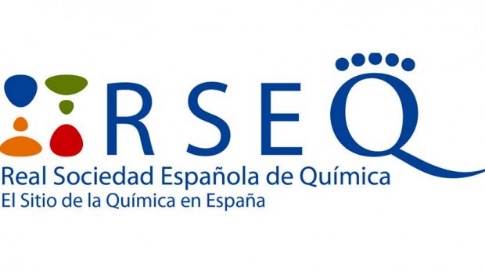 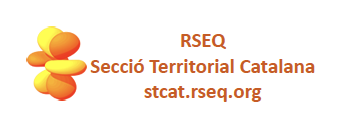 